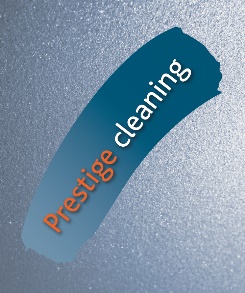 ENVIRONMENTAL POLICY STATEMENTPrestige Cleaning & Maintenance Ltd undertakes to act in accordance with ISO 14001 environmental practices and to take a responsible interest in environmental concerns associated with all areas of its operation and service provision.Prestige Cleaning & Maintenance Ltd will aim to ensure;Fully documented procedures are implemented and maintained in order to monitor the companies’ environmental targets and objectives.Regular Management meetings are conducted to assess and review its environmental performance against its objectives and targets and to monitor changes in environmental policy and legislation.A commitment to continual improvement and prevention of pollution.Compliance with all applicable legal requirements which relate to our environmental aspects and other legal commitments as relevant to our operation and service provision and related subscriptions. Promote the use of environmentally friendly products as an alternative option where applicable and when directed and/or agreed with our clients.To ensure this policy is communicated to all persons working for or on behalf of this organisation.To respond to all external and internal enquiries deemed by the Directors to be appropriate and relevant to this policy and the companies activities as they relate to the Environment, be this verbal, written, electronic or other method of communication appropriate to the nature of the enquiry.To make this policy publicly available on its website and on request from all interested parties.  It is the duty of all personnel at all levels to maintain the above environmental policy and to report any areas that can be improved.Sign: - R H KayRichard Kay, Finance & Planning ManagerDate: - 7th February 2017	